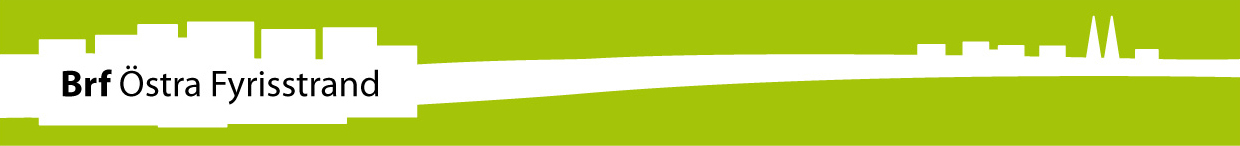                                                                                                                                             Bilaga 5Bindande anmälan som lämnas i föreningens brevlåda senast torsdag den 11 april 2024. Anmälan tillOrdinarie föreningsstämma Måndag den 22 april 2024 kl 1800 på Fyrishov _________________________________________________________________________________  Vi börjar föreningsstämman med att äta en gemensam middag i restaurangen på Fyrishov.   I middagen ingår varmrätt, måltidsdryck, läsk/lättöl/mineralvatten och kaffe på maten som föreningen betalar. Annan dryck ex. vin/starköl betalar Du själv.För att underlätta administrationen av detta behöver vi uppgifter om hur många som kommer och val av maträtt, fem alternativ finns. _________________________________________________________________________________1. Fish & Chips, friterad fisk med tartarsås, ärtstomp och pommes frites. 2. Vegoburgare (100g) med ost, dressing, sallad, tomat och pommes frites.  3. Kycklinggryta med söt, syrlig och starksås, cashewnötter, grönsaker och ris. 4. Hamburgare (90g) med ost, dressing, sallad, tomat och Pommes frites.5. Hamburgare (150g) ost, tryffelmajonäs, bacon, barbequesås, picklad rödlök, sallad, tomat och pommes frites. _________________________________________________________________________________Vi kommer på årsmötet.  Lgh nr: ________ Antal: ________   Vi kommer att äta i Fyrishovs restaurang vid mötet och väljer:Varmrätt 1.  ________ st FiskVarmrätt 2.  ________ st VegoburgareVarmrätt 3.  ________ st KycklinggrytaVarmrätt 4. _________ st Hamburgare (90g)Varmrätt 5. _________ st Hamburgare (150g) Glöm inte att lämna din anmälan i föreningens brevlåda senast torsdag den 11 april. 